БІЛОЦЕРКІВСЬКА МІСЬКА РАДА	КИЇВСЬКОЇ ОБЛАСТІ	Р І Ш Е Н Н Я
від 28 жовтня 2021 року                                                             № 1869-19-VIIIПро надання згоди на будівництво Розглянувши подання міського голови, враховуючи звернення Приватного навчально-виховного комплексу «Загальноосвітня школа І-ІІІ ступеня -дитячий садочок «Міцва -613» від 11 жовтня 2021 року № 49, керуючись статтею 375 Цивільного кодексу України, Земельним кодексом України, статтею 25 Закону України «Про місцеве самоврядування в Україні», Законом України «Про освіту», статтею 25 Закону України «Про оренду землі», Законом України «Про регулювання містобудівної діяльності», міська рада вирішила:1. Надати згоду Приватному навчально-виховному комплексу «Загальноосвітня школа І-ІІІ ступеня - дитячий садочок «Міцва - 613» на будівництво будівель навчального закладу  на 500 місць (орієнтовною площею 5000 кв.м.,) за адресою  вул. Першотравнева, 4 в  місті Біла Церква, на земельній ділянці загальною площею 0,6371 га. ( кадастровий номер земельної ділянки – 3210300000:04:035:0023), що перебуває в оренді ( згідно договору оренди землі   № 81 від 17 вересня 2012 року та додаткової угоди № 63 від  23 листопада 2017 року до договору № 81 від 17 вересня 2012 року) за умови подальшої передачі даних будівель у комунальну власність Білоцерківської міської територіальної громади.2. Приватному навчально-виховному комплексу «Загальноосвітня школа І-ІІІ ступеня -дитячий садочок «Міцва - 613» отримати у встановленому чинним законодавством України дозвільні документи на будівництво будівель навчального закладу  на 500 місць (орієнтовною площею 5000 кв.м.,)  за адресою  вул. Першотравнева, 4 в  місті Біла Церква.3. Приватному навчально-виховному комплексу «Загальноосвітня школа І-ІІІ ступеня -дитячий садочок «Міцва - 613» після завершення будівництва будівель навчального закладу  на 500 місць (орієнтовною площею 5000 кв.м.,)  за адресою  вул. Першотравнева, 4 в  місті Біла Церква  прийняти в експлуатацію закінченого будівництвом об'єкту та забезпечити подальшу передачу будівель у комунальну власність Білоцерківської міської територіальної громади.4. Координуючими виконавчими органами міської ради з питань будівництва будівель навчального закладу  на 500 місць (орієнтовною площею 5000 кв.м.,) за адресою  вул. Першотравнева, 4 в  місті Біла Церква та передачі їх до комунальної власності Білоцерківської міської територіальної громади визначити Управління містобудування та архітектури Білоцерківської міської ради та Управління комунальної власності та концесії Білоцерківської міської ради.5.  Контроль за виконанням цього рішення покласти на постійну  комісію з питань земельних відносин та земельного кадастру, планування території, будівництва, архітектури, охорони пам’яток, історичного середовища.Міський голова                                                                                     Геннадій  ДИКИЙ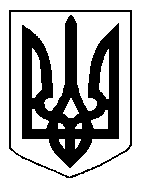 